Dear ApplicantRe: Recruitment – Help To Claim Telephone and Webchat AdviserThank you for your interest in this position.Please see attached application pack which has the following:1.         Job pack including role and person specification2.         Application form and monitoring form3.     Guidance notes including our Equality Statement The closing date for receipt of applications is Monday 8th April at 5pm.Candidates will be invited to interview on Microsoft Teams. Please let us know in your application if you need an alternative platform or a face-to-face interviewCopies of the Job Pack including the application form are on our website at https://www.citizensadvicetelfordandthewrekin.org.uk/get-involved/work-with-us Please email completed application forms to recruitment@telfordcab.co.ukPlease note that we do not provide feedback to candidates who are not selected for interview.Yours sincerely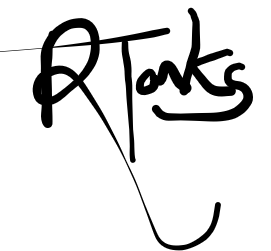 Rich TonksAdvice Services and Quality ManagerFor and on behalf of Citizens Advice Telford & The Wrekin